 Câmara Municipal de Itaquaquecetuba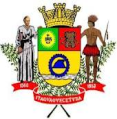 Estado de São Paulo		  INDICAÇÃO Nº       1185          /2016.	          INDICO À MESA, nos termos regimentais, seja oficiado ao Exmo. Sr. Prefeito Municipal, solicitando que seja realizado em caráter de urgência, serviço de limpeza no Córrego, localizado na Rua Varginha, altura do número 306 nos fundos da Associação, no  Bairro Vila Zeferina, neste município. Plenário Vereador Maurício Alves Braz, 08 de Novembro de 2016. CELSO REISVereador.PSDB